ACCESSING APPROVALS IN CONCUR USER GUIDE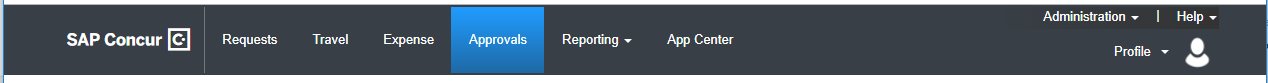 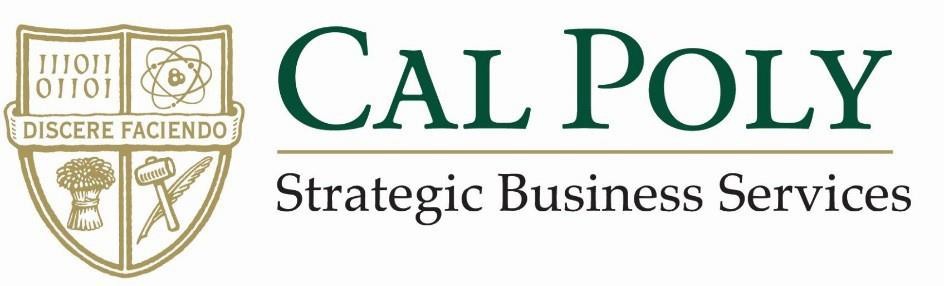 APPROVER GUIDE - ApprovingThis guide will show approvers how to approve and/ or approve and forward Requests and Expenses, since both follow the same process. It also explains how much time an approver has to approve the Request or Expense. Please make sure to read through the entire document.Approver timing:Approver has the following time to approve. After that time, it moves to the next in-line manager for their approval. They will then have the following time to approve and then it will move up, and continue to go up the chain to the President, therefore it is important to approve in a timely manner.Approval flow - Requests: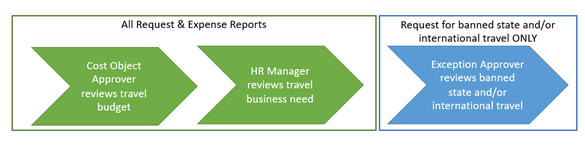 Approver can approve 3 ways:Email – approver receives email and clicks on linkLogin directly to Concur online toolMobile AppAPPROVE VIA EMAILOnce your direct report submits a Request or Expense Report you will receive an email.Click on the link in email (if approver does not get email, check junk folder)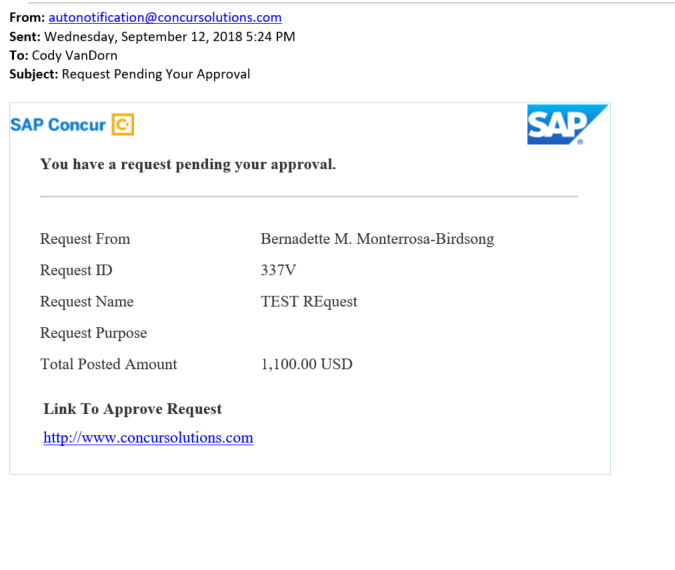 CSU select campus page opens. Select “San Luis Obispo” for your campus & click on “Login”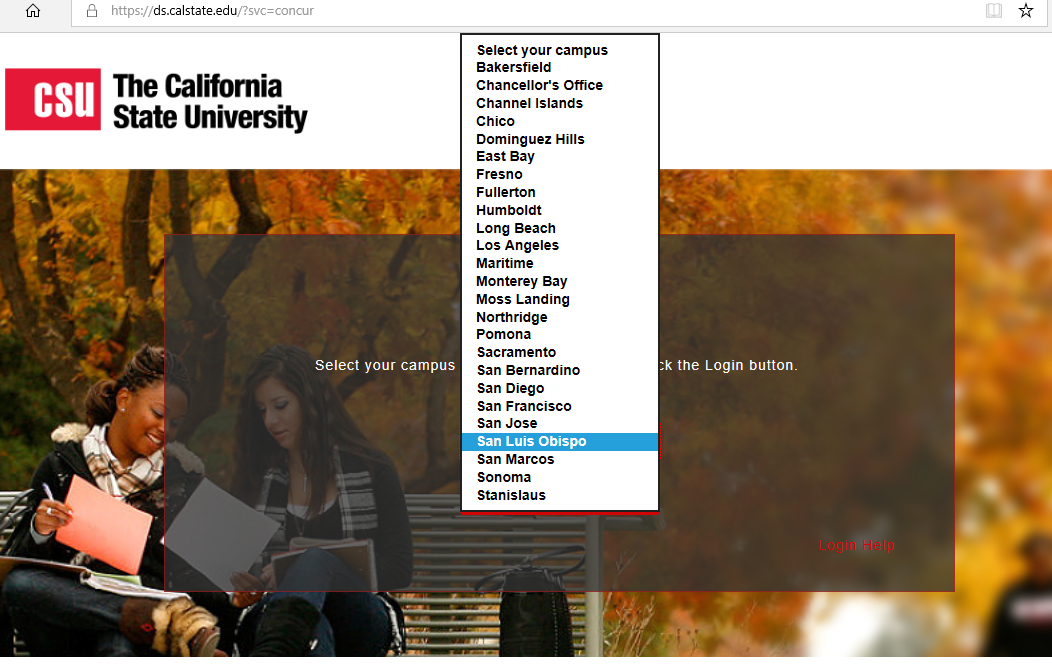 Sign on with Cal Poly single sign on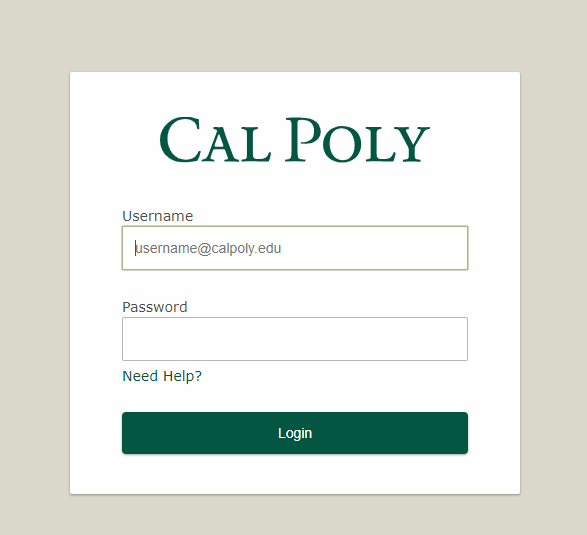 Concur opens. To review submissions you will need to go to Approval Home page, to do so, you can either…Click on Required Approvals below black bar;Scroll down to  MY TASKS  and click on Request Approvals or Available Expenses to go to Approval Home page; or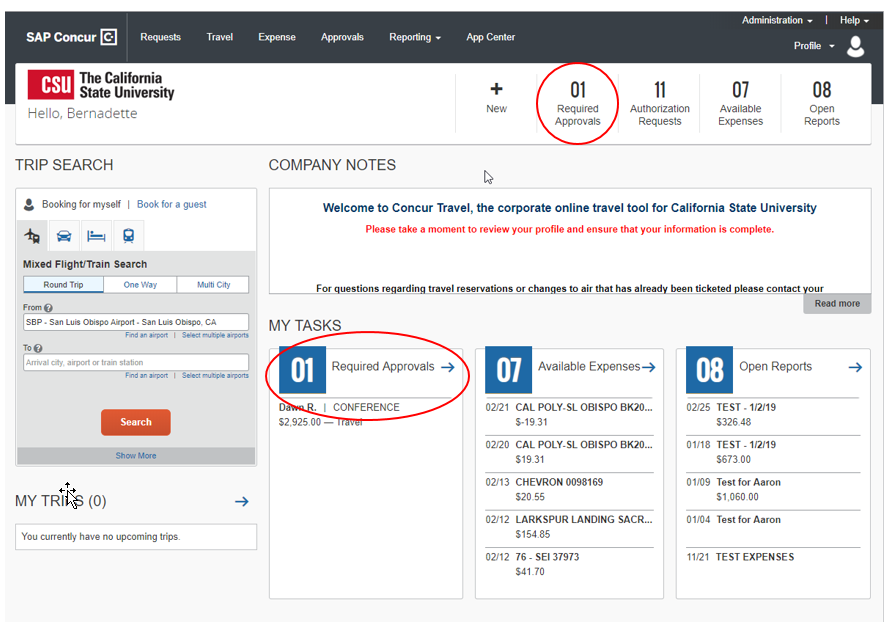 Click on Approvals on main tab (black bar)On Approvals Home, click on either Requests or Expense Reports tab. Find the Request or Expense Report you want to review. Click on either the name or ID to access the details. 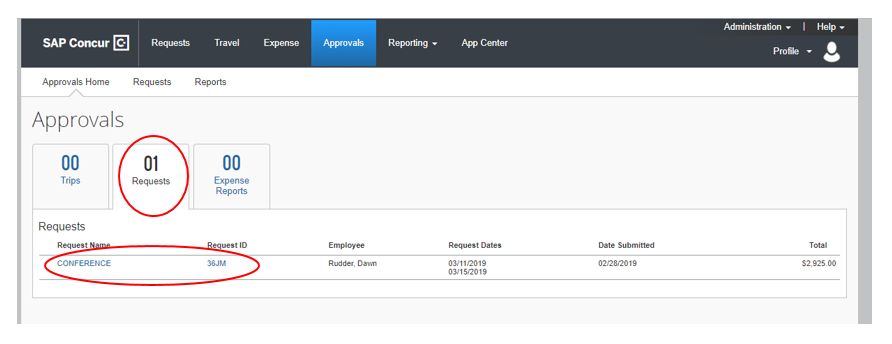 Request details openRequest Header provides trip information, such as dates and type of travelExpense Summary tab provides budget informationAttachments button will allow you to see any documents attached to the Request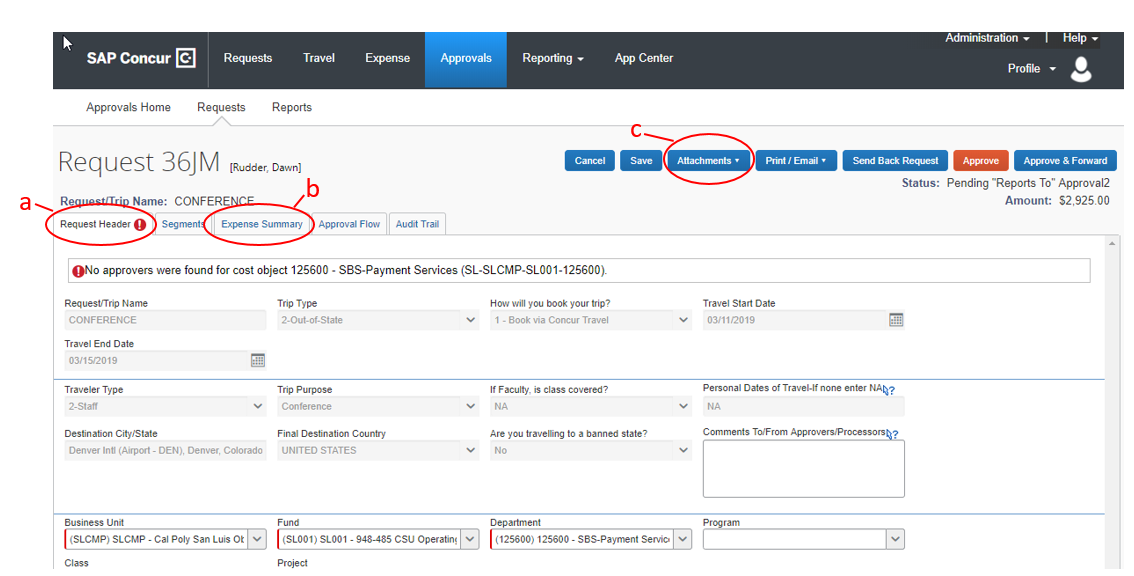 APPROVE VIA CONCUR TOOLLogin to my.calpoly.edu portalClick on Concur Travel (left side)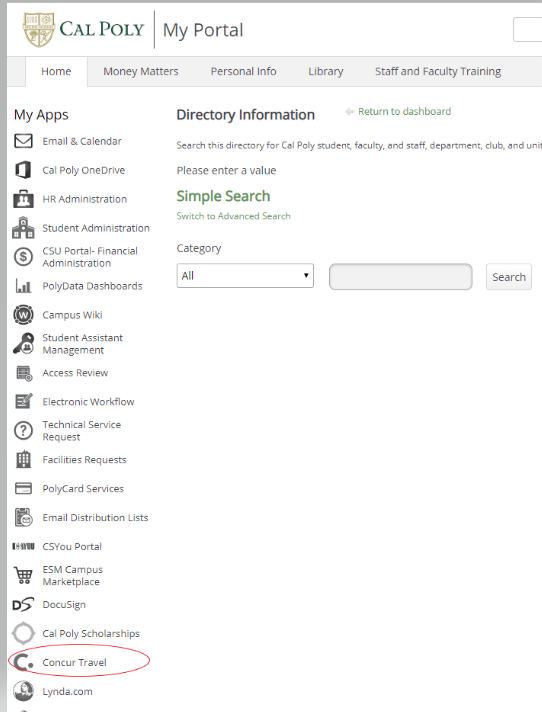 Concur opens and click on Approvals (same box for Requests and for Expense Report Approval)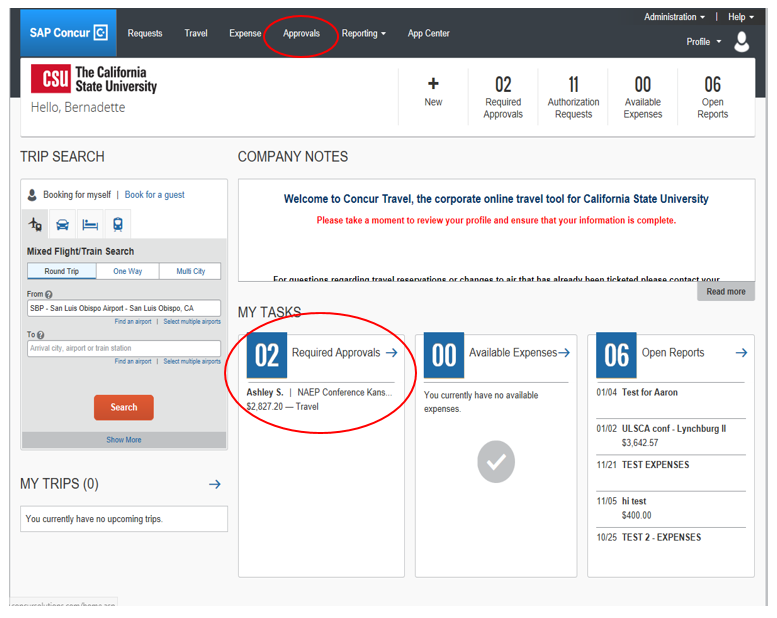 APPROVE VIA MOBILE APPOpen app (See mobile app guide to download app)Select Approvals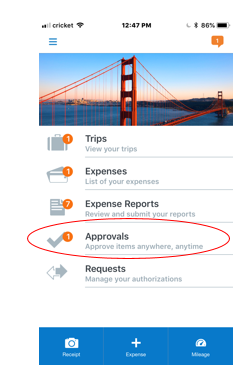 Select what you want to review, Request or Expense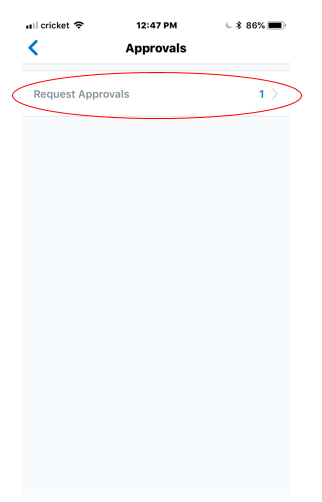 Select the specific Request or Expense Report you want to review 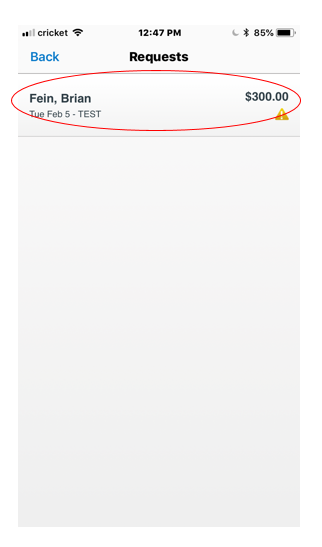 Click on each expense type to review detailed informationIf you have questions or concerns, click on Send Back; type your question or concern and the Request or Expense Report will go back to the traveler along with your comments. They will need to resubmit.If you approve, click on Approve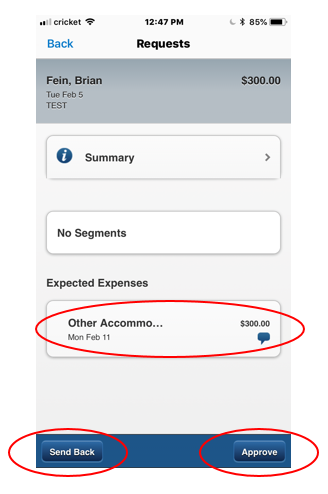 Questions? Contact the Poly Travel office at PolyTravel@calpoly.edu or 805-756-2232Cost Object Approver (budget approver)Cost Object Approver (budget approver)HR ManagerHR ManagerType of ApprovalTime in QueueNo action from approver, the system willTime in QueueNo action from approver, the system willRequest6 daysAutomatically approve and it moves to HR manager6 daysAutomatically move to the next in-line managerExpense10 daysAutomatically approve and it moves to HR manager10 daysAutomatically move to the next in-line manager